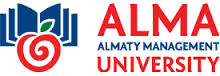 APPLICATION FORM FOR INTERNATIONAL STUDENTSDate: ___/____/____/STUDENT DETAILSFirst Name: ___________________________________________________________________Middle Name: _________________________________________________________________Family Name: _________________________________________________________________Male 	FemaleDate of Birth: ____/_____/_______/ (dd/mm/yyyy)City and Country of Birth: ______________________________________________________Nationality: ___________________________________________________________________Passport Number: _____________________________________________________________Father’s Full Name: ____________________________________________________________Mother’s Full Name: ___________________________________________________________Address in the country of residence: _____________________________________________________________________________________________________________________________________________________________________________________________________________________________________________________________________________________Tel/Fax: ____________________________________E-mail:_____________________________________ACADEMIC INFORMATIONSemester Applied for Fall/Spring/Summer 20___Degree Applied for: Bachelor Degree Master Degree Exchange 	Dual-degree 		Major in home university: ___________________________________________Number of credits earned: ___________QUALIFICATION & EXPERIENCEPlease provide us a summary in chronological order (with №1as most recent) of your activities from leaving secondary school to the present. Start with the award of your school-leaving certificate. Copies of all documents must be attached in chronological order.MOTIVATION LETTER________________________________________________________________________________________________________________________________________________________________________________________________________________________________________________________________________________________________________________________________________________________________________________________________________________________________________________________________________________________________________________________________________________________________________________________________________________________________________________________________________________________________________________________________________________________________________________________________________________________________________________________________________________________________________________________________________________________________________________________________________________________________________________________________________________________________________________________________________________________________________________________________________________________________________________________________________________________________________________________________________________________________________________________________________________________________________________________________________________________________________________________________________________________________________________________________________________________________________________________________________________________________________________________________________________________________________________________________________________________________________________________________________________________________________________________________________________________________________________________________________________________________________________________________________________________________________________________________________________________________________________________________APPLICANT’S DECLARATIONWe declare that all information provided in connection with this application form is complete and accurate that I/we have read and understood all rules and regulations that are published in the official publications of the University.I/we agree that if there is any difference in meaning of the provisions of the English version and any translated version of this form or the Terms and Conditions provided to me/us, the English version is to prevail.___________________________                     ________________________________        Applicant’s name                                              Signature, Date (dd/mm/yyyy)№DatefromDate to(or date of award)Agestart of activity(or date of award)ActivityFull title of award123456789101112